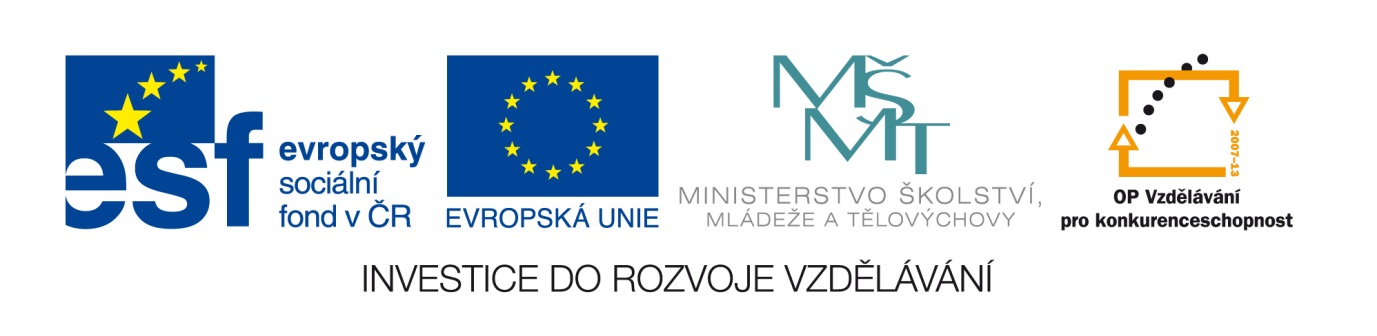 Název projektu:			Krok za krokem ke zlepšení výuky automobilních oborůRegistrační číslo projektu:		CZ.1.07/1.1.26/01.0008Modul:	Automobily a motorová vozidlaAutor:	Jiří PeškaZkušební test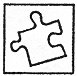 Test č. 2Tlak v palivové soustavě systému UIS vytváří:elektrické podávací palivové čerpadlotandemové čerpadlovysokotlaké čerpadloPři poruše regulátoru tlaku paliva u systému Common Rail:motor se zastaví, ale lze ho znovu nastartovatmotor běží dál, ale po zastavení jej nelze nastartovatmotor se zastaví a nelze ho nastartovatMnožství vstřikovaného paliva u radiálních rotačních čerpadel Bosch VR je určeno:polohou vačkového prstencedobou uzavření vysokotlakého elektromagnetického ventiluzměnou zdvihu radiálních pístkůČinnost přesuvníku vstřiku u radiálních rotačních čerpadel Bosch VR je řízena:tlakem paliva ve skříni čerpadla a elektromagnetickým ventilempouze elektromagnetickým ventilemodstředivým regulátoremPodávací čerpadlo u rotačních čerpadel Bosch je:pístovélamelovémembránovéJak je regulován plnící tlak vzduchu motoru?Změnou otáček turbodmychadlaObtokovým ventilem ve výfukuNení regulovánZákladem systému Common Rail je:Rotační vstřikovací čerpadloSamostatná vstřikovací jednotka pro každý válecVysokotlaký zásobník s čerpadlemPodávací čerpadlo systému CR/ CP 3  je:součástí vysokotlakého čerpadlaumístěno mimo vysokotlaké čerpadlo (např. v nádrži)Funkci zajišťuje vysokotlaké čerpadloSystémový tlak v zásobníku systému CR je:Konstantní - 300 barKonstantní - 1350 barProměnlivý - 150 až 1650 barVstřikovací trysky systému CR jsou ovládány:Tlakem palivaElektromagnetickou cívkouVačkouJak je ovládán ventil regulace tlaku paliva u systému CR?Pravoúhlým signálem s proměnnou šířkou pulzu,hydraulickým tlakem paliva,sinusovým signálem s proměnnou frekvencí.Jaký je význam přísady do paliva u systémů se zachycovačem částic:zvýšení teploty hoření částic,snížení produkce částic v průběhu spalování,snížení zápalné teploty částic.Přísada do paliva se u systémů se zachycovačem částic:vstřikuje do sacího potrubí,vstřikuje do palivové nádrže,vstřikuje do výfukového potrubí před katalyzátor.Kdy je nutné regenerovat (vypálit) zachycovač částic?Když teplota zachycovače překročí bezpečnou teplotu.Když je vysoká kouřivost motoru.Když tlakový spád na zachycovači překročí zadanou mez.Tlak přepadu Piezo vstřikovačů u systému CR Bosch je:10 bar,10 MPa,Žádný.Výsledky zkušebního testu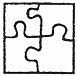 TEST č 2TEST č 2Otázka č.Správná odpověď1c2a3b4b5b6a7c8a9c10b11a12b13b14c15c